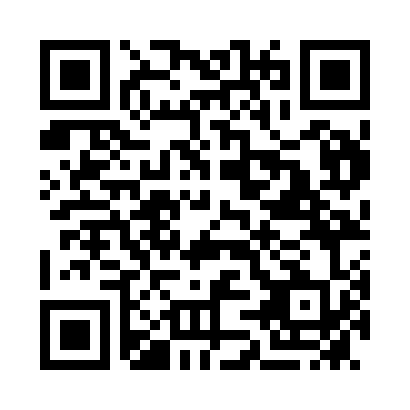 Prayer times for Koolburra, AustraliaWed 1 May 2024 - Fri 31 May 2024High Latitude Method: NonePrayer Calculation Method: Muslim World LeagueAsar Calculation Method: ShafiPrayer times provided by https://www.salahtimes.comDateDayFajrSunriseDhuhrAsrMaghribIsha1Wed5:226:3512:213:406:087:172Thu5:226:3512:213:406:077:163Fri5:226:3512:213:406:077:164Sat5:226:3512:213:396:067:165Sun5:226:3612:213:396:067:156Mon5:226:3612:213:396:067:157Tue5:226:3612:213:396:057:158Wed5:236:3612:213:386:057:149Thu5:236:3712:213:386:047:1410Fri5:236:3712:213:386:047:1411Sat5:236:3712:213:386:047:1412Sun5:236:3812:213:386:037:1313Mon5:236:3812:213:376:037:1314Tue5:246:3812:213:376:037:1315Wed5:246:3812:213:376:037:1316Thu5:246:3912:213:376:027:1317Fri5:246:3912:213:376:027:1318Sat5:246:3912:213:376:027:1219Sun5:256:4012:213:376:027:1220Mon5:256:4012:213:366:017:1221Tue5:256:4012:213:366:017:1222Wed5:256:4112:213:366:017:1223Thu5:266:4112:213:366:017:1224Fri5:266:4112:213:366:017:1225Sat5:266:4112:213:366:017:1226Sun5:266:4212:213:366:017:1227Mon5:266:4212:213:366:017:1228Tue5:276:4212:223:366:007:1229Wed5:276:4312:223:366:007:1230Thu5:276:4312:223:366:007:1231Fri5:276:4312:223:366:007:12